T.C.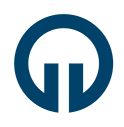 KARADENİZ TEKNİK ÜNİVERSİTESİSAĞLIK BİLİMLERİ ENSTİTÜSÜ MÜDÜRLÜĞÜ TOPLANTI KATILIM DESTEK BEYAN FORMUT.C.KARADENİZ TEKNİK ÜNİVERSİTESİSAĞLIK BİLİMLERİ ENSTİTÜSÜ MÜDÜRLÜĞÜ TOPLANTI KATILIM DESTEK BEYAN FORMUT.C.KARADENİZ TEKNİK ÜNİVERSİTESİSAĞLIK BİLİMLERİ ENSTİTÜSÜ MÜDÜRLÜĞÜ TOPLANTI KATILIM DESTEK BEYAN FORMUSayı:     	              /    /     Sayı:     	              /    /     Sayı:     	              /    /     Destek Talep Eden Öğretim Üyesi/Elemanının;Destek Talep Eden Öğretim Üyesi/Elemanının;Destek Talep Eden Öğretim Üyesi/Elemanının;Ünvanı:Adı, Soyadı:Toplantı Adı:Toplantı Web Adresi:Yukarıda katılmak için destek talep ettiğim toplantı: 1. Birbiriyle ilişkili olmayan birden çok alana yönelik olarak organize edilmemiştir. 2. Belirli şirketler tarafından yılda çok sayıda düzenlenen bir toplantı niteliğinde değildir. 3. Organizasyonu Türkiye kaynaklı (organizasyon adresi, başkan, sekreter vs.) olup yurt dışında (genellikle akademik teşvik amaçlı) yapılan bir toplantı özelliği taşımamaktadır. 4. Toplantı konusu çalışma/araştırma/uzmanlık konumla yakından ilişkilidir. 5. İlk defa düzenlenmiş bir toplantı değildir. Yukarıda bilgilerin doğruluğunu onaylarım.	Öğretim üyesi/Elemanının                (Ünvanı, Adı, Soyadı / İmza)Uygundur    Uygun Değildir          	     Anabilim Dalı Başkanı                                                                                                                                                                   (Ünvanı, Adı ve Soyadı / İmza)  Yukarıda katılmak için destek talep ettiğim toplantı: 1. Birbiriyle ilişkili olmayan birden çok alana yönelik olarak organize edilmemiştir. 2. Belirli şirketler tarafından yılda çok sayıda düzenlenen bir toplantı niteliğinde değildir. 3. Organizasyonu Türkiye kaynaklı (organizasyon adresi, başkan, sekreter vs.) olup yurt dışında (genellikle akademik teşvik amaçlı) yapılan bir toplantı özelliği taşımamaktadır. 4. Toplantı konusu çalışma/araştırma/uzmanlık konumla yakından ilişkilidir. 5. İlk defa düzenlenmiş bir toplantı değildir. Yukarıda bilgilerin doğruluğunu onaylarım.	Öğretim üyesi/Elemanının                (Ünvanı, Adı, Soyadı / İmza)Uygundur    Uygun Değildir          	     Anabilim Dalı Başkanı                                                                                                                                                                   (Ünvanı, Adı ve Soyadı / İmza)  Yukarıda katılmak için destek talep ettiğim toplantı: 1. Birbiriyle ilişkili olmayan birden çok alana yönelik olarak organize edilmemiştir. 2. Belirli şirketler tarafından yılda çok sayıda düzenlenen bir toplantı niteliğinde değildir. 3. Organizasyonu Türkiye kaynaklı (organizasyon adresi, başkan, sekreter vs.) olup yurt dışında (genellikle akademik teşvik amaçlı) yapılan bir toplantı özelliği taşımamaktadır. 4. Toplantı konusu çalışma/araştırma/uzmanlık konumla yakından ilişkilidir. 5. İlk defa düzenlenmiş bir toplantı değildir. Yukarıda bilgilerin doğruluğunu onaylarım.	Öğretim üyesi/Elemanının                (Ünvanı, Adı, Soyadı / İmza)Uygundur    Uygun Değildir          	     Anabilim Dalı Başkanı                                                                                                                                                                   (Ünvanı, Adı ve Soyadı / İmza)  